Gespreksverslag modelbouwOverleg met personen wat we beide gebruiken als start of eind.Wei-thai:-onderdeel die we beide gebruiken is een bagugan (zie foto)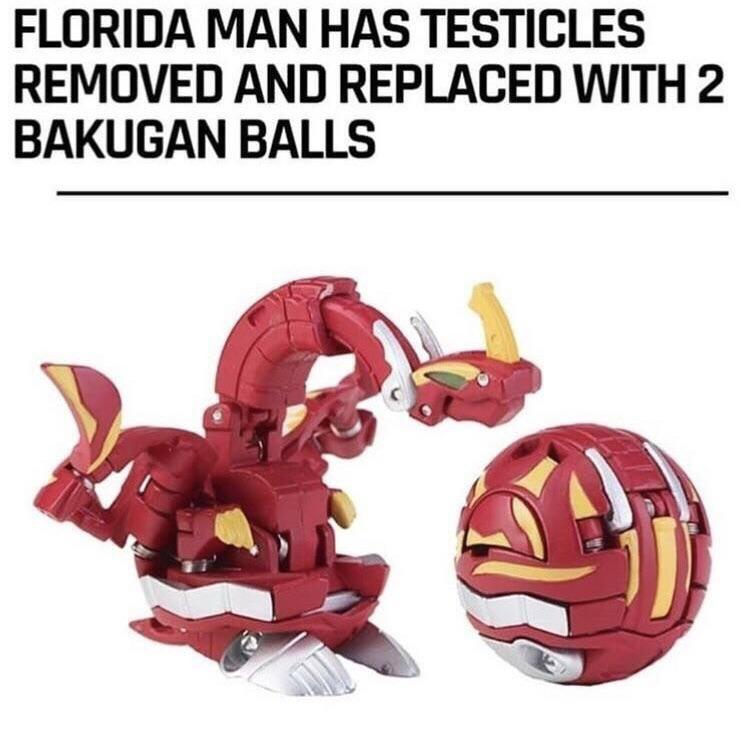 -dit onderdeel laten we naar beneden rollenJulia:-onderdeel die we gebruiken is een Pritt lijmstick-dit onderdeel laten we rollen.